Об утверждении Положения об организации эвакуации населения, приема, размещения и первоочередного жизнеобеспечения эвакуируемого и рассредоточиваемого населения, материальных и культурных ценностей при военных конфликтах или вследствие этих конфликтов, а также при чрезвычайных ситуациях природного и техногенного характера на территории МО Город Шлиссельбург В целях реализации постановления Правительства Российской Федерации от 03 февраля 2016 года № 61 «О внесении изменений в правила эвакуации населения, материальных и культурных ценностей в безопасные районы», постановления суженного заседания Правительства Ленинградской области от 10 августа 2017 года № 35с «Об организации эвакуации населения, материальных и культурных ценностей в безопасные районы на территории Ленинградской области по плану гражданской обороны и защиты населения», постановлением администрации Кировского муниципального района Ленинградской области от 03 апреля 2018 года № 682 «Об утверждении Положения об организации эвакуации населения, приема, размещения и первоочередного жизнеобеспечения эвакуируемого и рассредоточиваемого населения, материальных и культурных ценностей в безопасных районах при военных конфликтах и вследствие этих конфликтов, а также при чрезвычайных ситуациях природного и техногенного характера на территории Кировского муниципального района Ленинградской области», а также эффективного планирования приема, размещения и жизнеобеспечения эвакуируемого и рассредоточиваемого населения, материальных и культурных ценностей на территории МО Город Шлиссельбург:Утвердить Положение об эвакоприемной комиссии МО Город Шлиссельбург согласно приложению 1.Утвердить состав эвакоприемной комиссии МО Город Шлиссельбург согласно приложению 2.Председателю эвакоприемной комиссии МО Город Шлиссельбург уточнить раздел Плана гражданской обороны и защиты населения МО Город Шлиссельбург - План приема, размещения и первоочередного жизнеобеспечения эвакуируемого и рассредоточиваемого населения, материальных и культурных ценностей на территории МО Город Шлиссельбург.Признать утратившим силу постановление администрации МО Шлиссельбургское городское поселение от 24 июля 2015 года № 263 «Об утверждении Положения об эвакоприемной комиссии МО Город Шлиссельбург».5. Контроль за исполнением настоящего постановления возложить на заместителя главы администрации по жилищно-коммунальному хозяйству и транспорту Р.А. Пятых.Глава администрации                                                                                                    А.А. РогозинРазослано: в дело, заместителю главы администрации по ЖКХ и транспорту,  членам эвакоприемной комиссии, МКУ «УГХ и О», ООО «Управляющая компания»,  ООО «ЖУК», ООО «Благоустройство», ТСЖ, ЖСК, ООО «НССЗ», НЛРВПиС, ООО «Ладожский транспортный завод», МБОУ «ШСОШ № 1», ГБОУ СПО ЛО «Техникум водного транспорта», МБДОУ «Д/с «Орешек», МБДОУ «Д/с «Теремок», МКУ «КСК «Невский», МКУ «ШФСК», МКУ «Шлиссельбургская городская библиотека», МБОУДОД «Шлиссельбургская детская художественная школа», МБОУДОД «Шлиссельбургская детская музыкальная школа», МУП «ИД «Крепкий орешек», ВУС.Утвержденопостановлением администрацииМО Город Шлиссельбургот 04.02.2019 № 37(приложение 1)Положениеоб организации эвакуации населения, приема, размещения и первоочередного жизнеобеспечения эвакуируемого и рассредоточиваемого населения, материальныхи культурных ценностей при военных конфликтах или вследствие этих конфликтов, а также при чрезвычайных ситуациях природного и техногенногохарактера на территории МО Город ШлиссельбургОбщие положения 1.1. Комиссия муниципального образования Шлиссельбургское городское поселение муниципального образования Кировского муниципального района Ленинградской области  по приему и рассредоточению населения, эвакуируемого на территорию МО Город Шлиссельбург при военных конфликтах или вследствие этих конфликтов, а также при чрезвычайных ситуациях природного и техногенного характера  (далее – эвакоприемная комиссия), создается постановлением администрации МО Город Шлиссельбург для организации приема, размещения и первоочередного жизнеобеспечения эвакуируемого и рассредоточиваемого населения, материальных и культурных ценностей на территории МО Город Шлиссельбург.1.2. Эвакоприемная комиссия подчиняется руководителю гражданской обороны - главе администрации МО Город Шлиссельбург и является органом управления эвакоприемными мероприятиями на территории МО Город Шлиссельбург при военных конфликтах или вследствие этих конфликтов, а также при чрезвычайных ситуациях природного и техногенного характера.1.3. Эвакоприемная комиссия в своей деятельности руководствуется действующим законодательством Российской Федерации, постановлениями и распоряжениями Правительства Российской Федерации, нормативными актами Министерства Российской Федерации по делам гражданской обороны, чрезвычайным ситуациям и ликвидации последствий стихийных бедствий, законами Ленинградской области, постановлениями и распоряжениями Правительства Ленинградской области и Губернатора Ленинградской области, постановлениями и распоряжениями администрации Кировского муниципального района Ленинградской области, постановлениями и распоряжениями администрации МО Город Шлиссельбург,  настоящим Положением и другими нормативными документами по эвакуационным вопросам в военное время.1.4. Свои задачи эвакоприемная комиссия выполняет во взаимодействии с отделом по делам ГО и ЧС администрации Кировского муниципального района Ленинградской области, эвакуационными комиссиями Ленинградской области, предприятиями, организациями и учреждениями (далее – организации), обеспечивающими эвакоприемные мероприятия, органами командования Ленинградского военного округа.1.5. Организационная структура и персональный состав эвакоприемной комиссии утверждается постановлением администрации МО Город Шлиссельбург. Персональный состав эвакоприемной комиссии формируется из сотрудников администрации МО Город Шлиссельбург, организаций, обеспечивающих проведение эвакоприемных мероприятий, и сотрудников паспортных столов ТСЖ, ТСН и ЖСК города Шлиссельбурга. 1.6. Под руководством председателя эвакоприемной комиссии разрабатываются: - план приема, размещения и первоочередного жизнеобеспечения эвакуированного населения;- план работы эвакоприемной комиссии; - функциональные обязанности должностных лиц эвакоприемной комиссии;- распорядительные и формализованные документы по вопросам планирования, организации подготовки и проведения эвакоприемных мероприятий.1.7. Председатель эвакоприемной комиссии МО Город Шлиссельбург устанавливает и организует взаимодействие с эвакоприемными комиссиями предприятий и организаций муниципального образования по всем вопросам организации работы комиссии.Задачи эвакоприемной комиссии2.1. Руководство работой эвакоприемных органов МО Город Шлиссельбург по приему и размещению принимаемого эваконаселения.2.2. Организация первоочередного жизнеобеспечения и защиты эваконаселения.2.3. Уточнение численности эваконаселения, прибывающего в пункты размещения, порядка подачи транспорта, а также поддержание постоянной связи с эвакуационной комиссией Ленинградской области, получение от нее информации об отправке эваконаселения, об изменениях сроков прибытия эвакуационных поездов, автоколонн, пеших колонн, а также с организациями, выполняющими задачи по обеспечению эвакомероприятий, обо всех изменениях в проведении эвакуационных мероприятий.2.4. Оценка санитарно-эпидемиологической, радиационной и химической обстановки на территории МО Город Шлиссельбург и внесение изменений в план размещения эваконаселения.2.5. Сбор и обобщение данных о ходе приема и размещения эваконаселения и доклад о них руководителю гражданской обороны МО Город Шлиссельбург и председателю эвакуационной комиссии Кировского муниципального района Ленинградской области.Функции эвакоприемной комиссии3.1. В мирное время:3.1.1. Разработка совместно с отделом по делам ГО и ЧС администрации Кировского муниципального района Ленинградской области, организациями, привлекаемыми для планирования и проведения эвакоприемных мероприятий, плана приема, размещения и первоочередного жизнеобеспечения эваконаселения, ежегодное его уточнение.3.1.2. Контроль за комплектованием и подготовкой должностных лиц эвакоприемной комиссии МО Город Шлиссельбург.3.1.3. Определение количества и выбор мест дислокации приемных эвакуационных пунктов, пунктов высадки, а также маршрутов эвакуации и безопасных районов на территории МО Город Шлиссельбург.3.1.4. Разработка документации эвакоприемной комиссии МО Город Шлиссельбург: планов приема, размещения и первоочередного жизнеобеспечения эваконаселения, а также проведение совместных учений и тренировок.3.1.5. Проведение плановых заседаний, на которых должны рассматриваться и анализироваться вопросы планирования, подготовки и всестороннего обеспечения эвакоприемных мероприятий, готовности эвакоприемной комиссии к выполнению задач по предназначению, результаты проверок деятельности эвакоприемной комиссии.3.1.6. Организация взаимодействия с органами военного командования по вопросам планирования, обеспечения и проведения эвакуационных мероприятий.3.1.7. Участие в учениях и тренировках по тематике гражданской обороны с целью проверки реальности разрабатываемых планов и приобретения практических навыков по организации и проведению эвакоприемных мероприятий.3.1.8. Организация проверок готовности личного состава рабочих групп эвакоприемной комиссии МО Город Шлиссельбург из числа рабочих и служащих объектов экономики, предприятий, организаций и учреждений муниципального образования.3.1.9. Учет и хранение документов, необходимых для проведения эвакуационных мероприятий, и обеспечение ими рабочих групп эвакоприемной комиссии МО Город Шлиссельбург.3.2. При переводе гражданской обороны с мирного на военное положение:3.2.1. Контроль за приведением в готовность рабочих групп эвакоприемной комиссии МО Город Шлиссельбург, системы оповещения и связи.3.2.2. Уточнение плана приема, размещения и первоочередного жизнеобеспечения эвакуируемого населения на территории МО Город Шлиссельбург.3.2.3. Организация подготовки к развертыванию приемных эвакуационных пунктов и пунктов высадки.3.2.4. Контроль за подготовкой транспортных средств к эвакуационным перевозкам на территории МО Город Шлиссельбург, организацией инженерного обеспечения маршрутов пешей эвакуации.3.2.5. Уточнение совместно с руководящим составом транспортных организаций МО Город Шлиссельбург порядка использования транспорта, выделяемого для вывоза населения в пункты его размещения.3.2.6. Контроль за приведением в готовность имеющихся защитных сооружений в районах приемных эвакуационных пунктов, пунктов высадки и размещения эваконаселения.3.3. При получении  распоряжения о проведении эвакуации:3.3.1. Контроль за ходом выполнения мероприятий по приему и рассредоточению эвакуированного населения.3.3.2. Подготовка и доведение до подчиненных эвакоприемных комиссий объектов экономики, предприятий, организаций и учреждений МО Город Шлиссельбург распоряжений, указаний и директив по вопросам организации, проведения и всестороннего обеспечения эвакомероприятий, приема, размещения и первоочередного жизнеобеспечения эвакуируемого населения, обеспечения доставки материальных и культурных ценностей в безопасные районы.3.3.3. Организация регулирования движения и поддержания правопорядка в ходе эвакомероприятий.3.3.4. Сбор и обобщение данных о ходе приема эвакуируемого населения, подготовка и представление донесений руководителю гражданской обороны МО Город Шлиссельбург и в эвакуационную комиссию Кировского муниципального района Ленинградской области.3.3.5. Организация взаимодействия с органами командования Ленинградского военного округа по вопросам планирования, обеспечения и проведения эвакуационных мероприятий.4. Полномочия эвакоприемной комиссии4.1. Принятие решений, обязательных для выполнения организациями, независимо от их организационно-правовых форм, привлекаемыми к планированию, подготовке и проведению эвакоприемных мероприятий и первоочередного жизнеобеспечения эвакуированного населения на территории МО Город Шлиссельбург. Решения эвакоприемной комиссии оформляются протоколом, который подписывается председателем эвакоприемной комиссии, а при необходимости в виде распоряжений или постановлений администрации МО Город Шлиссельбург.4.2. Осуществление контроля за подготовкой и готовностью пунктов высадки, приемных эвакуационных пунктов, а также личного состава эвакоприемных подразделений к выполнению задач по предназначению.4.3. Проведение проверок организации планирования и подготовки к проведению эвакоприемных мероприятий в МО Город Шлиссельбург и организациях с привлечением специалистов администрации МО Город Шлиссельбург и служб ГО организаций.4.4. Заслушивание на своих заседаниях отчетов и докладов руководителей служб гражданской обороны организаций, обеспечивающих эвакоприемные мероприятия, о состоянии подготовки и готовности подведомственных структур, подчиненных органов, сил и средств для проведения эвакоприемных мероприятий.Порядок подготовки личного состава эвакоприемной комиссии5.1. Подготовка личного состава эвакоприемной комиссии должна обеспечивать твердые знания своих функциональных обязанностей членами комиссии и выработку навыков их практического применения.5.2. Подготовка личного состава эвакоприемной комиссии организуется и проводится по плану. утвержденному председателем эвакоприемной комиссии:- в Государственном автономном образовательном учреждении дополнительного профессионального образования (повышения квалификации) специалистов «Учебно-методический центр по гражданской обороне, чрезвычайным ситуациям и пожарной безопасности Ленинградской области»;- на учебных и учебно-методических сборах;- на плановых специальных занятиях;- в ходе учений и тренировок;            - на специальных учениях эвакоприемных органов (по плану, утвержденному председателем эвакоприемной комиссии МО Город Шлиссельбург).5.3. Подготовка членов эвакоприемной комиссии осуществляется под руководством председателя эвакоприемной комиссии МО Город Шлиссельбург.Состав эвакоприемной комиссии:Организационно-штатная структура эвакоприемной комиссиигруппы8. Организация работы эвакоприемной комиссии8.1. Работа эвакоприемной комиссии в режиме повседневной деятельности организуется и проводится в соответствии с годовым планом, утвержденным главой администрации – руководителем гражданской обороны МО Город Шлиссельбург.8.2. Для рассмотрения вопросов планирования эвакоприемных мероприятий, их всестороннего обеспечения, организации, состояния подготовки и готовности эвакоприемной комиссии и приемных эвакопунктов, проводятся заседания эвакоприемной комиссии с периодичностью не реже одного раза в полугодие или по мере необходимости.8.3. При переводе гражданской обороны с мирного на военное положение и получении распоряжения на проведение эвакуации и приема населения:8.3.1. Осуществляется оповещение, сбор членов эвакоприемной комиссии и постановка задач на подготовку к проведению эвакоприемных мероприятий.8.3.2. Работа эвакоприемной комиссии организуется в составе рабочих групп и осуществляется по круглосуточному циклу. Сроки и порядок выполнения возложенных на комиссию задач определяются суточным графиком работы.8.3.3. Организуется посменное дежурство и отдых должностных лиц эвакоприемной комиссии МО Город Шлиссельбург.8.3.4. Должностные лица выполняют возложенные на них обязанности в тесном взаимодействии, своевременно информируя друг друга, о решаемых задачах, изменениях в обстановке, полученных от вышестоящих органов управления и отданных распоряжениях подчиненным органам управления.8.3.5. Члены эвакоприемной комиссии должны твердо знать: - функциональные обязанности;- объем работы на определенный период и на каждый день; - перечень, содержание и сроки исполнения документов; - время и порядок докладов; - всегда быть готовым к решению внезапно возникающих задач.8.4. При получении распоряжения на проведение эвакуации и приема населения вносятся необходимые корректировки в планы приема в соответствии с реально складывающейся обстановкой и организуются эвакоприемные мероприятия.8.5. Проводятся мероприятия по поддержанию постоянного взаимодействия с эвакуационными комиссиями Ленинградской области, Санкт-Петербурга, и органами военного командования Ленинградского военного округа.8.6. Осуществляется контроль за деятельностью рабочих групп эвакоприемной комиссии и организаций, участвующих в проведении эвакоприемных мероприятий по организации жизнеобеспечения эвакуируемого населения.8.7. Оперативные донесения и сводки предоставляются в вышестоящие органы управления за подписью главы администрации – руководителя гражданской обороны МО Город Шлиссельбург и председателя эвакоприемной комиссии, специальные донесения – за подписью председателя эвакоприемной комиссии МО Город Шлиссельбург.8.8. После завершения эвакоприемных мероприятий эвакоприемная комиссия оказывает помощь администрации МО Город Шлиссельбурге в проведении мероприятий по учету, обеспечению и трудоустройству прибывшего эваконаселения и не прекращает свою работу до особого указания.Пункт приема эвакуируемого населения на территории МО Город Шлиссельбург.Приемный эвакуационный пункт (ПЭП) на территории МО Город Шлиссельбург расположить на первом этаже здания МКУ «Культурно-спортивный комплекс «Невский» по адресу: г. Шлиссельбург, Малоневский канал, дом 2. Начальником ПЭП назначить руководителя МКУ «КСК «Невский».Утвержденпостановлением администрацииМО Город Шлиссельбургот 04.02.2019 № 37(приложение 2)СОСТАВ  эвакоприемной комиссии МО Город Шлиссельбург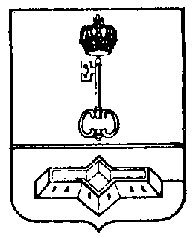 АДМИНИСТРАЦИЯ МУНИЦИПАЛЬНОГО ОБРАЗОВАНИЯШЛИССЕЛЬБУРГСКОЕ ГОРОДСКОЕ ПОСЕЛЕНИЕКИРОВСКОГО МУНИЦИПАЛЬНОГО РАЙОНАЛЕНИНГРАДСКОЙ ОБЛАСТИПОСТАНОВЛЕНИЕот 04.02.2019 № 37- руководство комиссии- группа учета эваконаселения и информации     - группа организации приема, размещения и обеспечения эваконаселения - группа дорожного и транспортного обеспечения                - 3 чел.- 5 чел.- 9 чел.- 3 чел.№ п/пШтатный состав комиссииКол-во человек123Руководство эвакоприемной комиссииРуководство эвакоприемной комиссии31.1.Председатель комиссии11.2.Заместитель председателя комиссии11.3.Секретарь комиссии1Группа учета эваконаселения и информацииГруппа учета эваконаселения и информации52.1.Начальник группы12.2.Заместитель начальника группы12.3.Член группы12.4.Член группы12.5.Член группы 1Группа организации приема, размещения и обеспечения эваконаселенияГруппа организации приема, размещения и обеспечения эваконаселения93.1.Начальник группы13.2.Заместитель начальника группы13.3.Член группы13.4.Член группы13.5.Член группы13.6.Член группы13.7.Член группы13.8.Член группы13.9.Член группы1Группа дорожного и транспортного обеспеченияГруппа дорожного и транспортного обеспечения34.1.Начальник группы14.2.Член группы14.3.Член группы1Итого:Итого:20№п/пДолжность в составе комиссииДолжность по основной деятельностиФамилия, имя, отчествоРуководство эвакоприемной комиссииРуководство эвакоприемной комиссииРуководство эвакоприемной комиссииРуководство эвакоприемной комиссии1Председатель комиссииНачальник МКУ «Управление городского хозяйства и обеспечения»Князева Лариса Николаевна2Заместитель председателя комиссииЗаместитель начальника МКУ «Управление городского хозяйства и обеспечения»Абдулхамидов Эльдар Джамалудинович3Секретарь комиссииВедущий инженер МКУ «Управление городского хозяйства и обеспечения»Кузнецова Ирина ПавловнаГруппа учета эваконаселения и информацииГруппа учета эваконаселения и информацииГруппа учета эваконаселения и информацииГруппа учета эваконаселения и информации4Начальник группыИнженер МКУ «Управление городского хозяйства и обеспечения»Семенова Ирина Леонидовна5Член комиссииПредставитель ТСЖ «Чайка-2»По согласованию6Член комиссииПредставитель ЖСК «Лена»По согласованию7Член комиссииПредставитель ЖСК «Крепость»По согласованию8Член комиссииПредставитель ЖСК «Водник»По согласованиюГруппа организации приема, размещения и обеспечения эваконаселенияГруппа организации приема, размещения и обеспечения эваконаселенияГруппа организации приема, размещения и обеспечения эваконаселенияГруппа организации приема, размещения и обеспечения эваконаселения9Начальник группыНачальник отдела градостроительства и управления муниципальным имуществомТимашев Камиль Талгатович10Заместитель начальника группыПредставитель ООО «Бильвиль»По согласованию11Член группыПредставитель ТСЖ «Восход»По согласованию12Член группыПредставитель ООО «Управляющая Компания»По согласованию13Член группыПредставитель ТСЖ «Ладога»По согласованию14Член группыПредставительТСЖ «Ладожский бриз»По согласованию15Член группыПредставительТСЖ «Пролетарская»По согласованию16Член группыПредставительТСЖ «Нотебург»По согласованию17Член группыПредставительТСН «Малоневский канал 11а»По согласованиюГруппа дорожного и транспортного обеспеченияГруппа дорожного и транспортного обеспеченияГруппа дорожного и транспортного обеспеченияГруппа дорожного и транспортного обеспечения19Начальник группыГлавный инженер ООО «Благоустройство»Шмигельский Федор Петрович20Член группыМеханик МКУ «Управление городского хозяйства и обеспечения»Фетисов Алексей Валентинович21Член группыВодитель служебного автомобиля МКУ «Управление городского хозяйства и обеспечения»Черненко Дмитрий Александрович